Record of Pecuniary Interests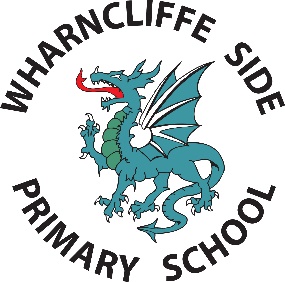 2018-19Name of GovernorDesignationBusiness InterestsPersonal InterestsSchool LinksNicholas HughesChairParentMatthew Borg Vice-ChairParentSarah Binns Executive HeadEmployed by schoolHead teacher at Stannington Infants School Matt Gaughan Head of SchoolFusion TSAEmployed by schoolSue EglintonParent GovernorParentTeacher at High Storrs SchoolKatie LeonowiczCo-opted GovernorBrightholmlee Methodist Chapel; The Joseph Ward Trust (charity)Sarah WasteneyCo-opted GovernorParentChuanyan ZhuCo-opted GovernorSue BrookesCo-opted GovernorGrandparentCherrine CoulsonStaffEmployed by schoolRachel YoungStaffEmployed by schoolJoanne BagnallParent GovernorParentTeacher at Nook Lane Junior SchoolSarah GillottParent GovernorGillott Creative Ltd (Graphic Design Company)Parent